УтверждаюДиректор_______________ В.А.Козлов_____________ 2015ПОЛОЖЕНИЕоб областном смотре-конкурсе школьных лесничеств1. Общие положенияОбластной смотр-конкурс школьных лесничеств (далее - Смотр) проводит Государственное бюджетное образовательное учреждение дополнительного образования детей «Самарский областной детский эколого-биологический центр» (далее – ГБОУ ДОД СОДЭБЦ) совместно министерством лесного хозяйства, охраны окружающей среды и природопользования Самарской области по заданию министерства образования и науки Самарской области. Смотр проводится в соответствии с циклограммой мероприятий государственных учреждений дополнительного образования детей Самарской области на 2015/2016 учебный год (распоряжение министерства образования и науки Самарской области от 01.10.2015 г. №643-р).Конкурс проводится один раз в год с 1996г.Цель: развитие и совершенствование работы школьных лесничеств, выявление и поощрение лучших школьных лесничеств области. Задачи:Обобщение и распространение лучшего опыта организации школьных лесничеств.Формирование у школьников чувства высокой ответственности за сохранение и приумножение лесных богатств, бережное их использование.Включение учащихся в систематический, посильный, общественно-полезный труд в лесном хозяйстве, в работу по благоустройству зеленых зон городов и поселков, в другую природоохранную деятельность.2. Участники СмотраУчастие в Смотре принимают школьные лесничества сельских и городских школ, а также школьные лесничества, созданные при других детских образовательных учреждениях и центрах.3. Сроки и место проведения3.1. Областной Смотр проводится ежегодно в два этапа.Первый этап - проводится в лесхозах (с 1сентября по 1 ноября)Второй этап – областной 02.12. - 16.12.2015г. (подведение итогов)Прием отчетов с 2 ноября по 1 декабря 2015г. в ГБОУ ДОД СОДЭБЦ4. Руководство Смотром и судейская коллегия4.1. Общее руководство Смотром осуществляет Оргкомитет (с правами жюри), который создается из числа сотрудников министерства лесного хозяйства, охраны окружающей среды и природопользования Самарской области, преподавателей и специалистов ГБОУ ДОД СОДЭБЦ. 4.2. Оргкомитет определяет порядок работы жюри, подводит итоги Смотра, определяет победителей.4.3. Оргкомитет может вносить изменения в порядок проведения Смотра.5. Основные показатели и критерии оценки Смотра5.1. Наличие необходимой документации:Договора между школой и территориальным органом РослесхозаУстава школьного лесничества.Заявлений учащихся о вступлении в школьное лесничество.Списка совета школьного лесничества и членов школьного лесничества.Программы учебной группы.Плана работы на данный год.Отчет о работе.Дневника опытнической работы.Дневника фенологических наблюдений.Инструкции по технике безопасности, утвержденные администрацией образовательного учреждения.5.2. Наличие экологической тропы и необходимой документации к ней:Плана-схемы тропы.Описание маршрута и объектов.Описание видов деятельности на тропе.Правил поведения на тропе.5.3. Наличие учебно-производственной базы:Наличие оборудованной комнаты в государственном лесничестве или общеобразовательной школе, центре для занятий школьного лесничества. Наличие закрепленной за школьным лесничеством площадиПроизводственные показатели:посадка лесных культур (в га),уход за лесными культурами (в га),закладка питомника и уход за ним (в га),сбор семян деревьев и кустарников,изготовление искусственных гнездовий,изготовление и развешивание кормушек,огораживание муравейников и др.Наличие единой формы для членов школьного лесничества. 5.4.  Ведение опытнической и исследовательской работы.5.5. Участие школьного лесничества в пропагандистских и природоохранных мероприятиях:охрана лесов от пожаров и лесонарушений на закрепленной территории (совместно с лесной охраной), участие в озеленении населенных пунктов,подготовка аншлагов, плакатов, листовок,проведение бесед и лекций среди населения и др.5.6. Участие в конкурсах по лесной и природоохранной тематике.6. Подведение итогов и награждение6.1. Итоги Смотра подводит Оргкомитет.6.2. Победители определяются и награждаются по окончании Смотра.6.3. Победители, занявшие 1, 2 и 3 места, награждаются дипломами I, II и III степени ГБОУ ДОД СОДЭБЦ.6.4. Все коллективы-участники Смотра получают свидетельство участника областного смотра-конкурса школьных лесничеств.6.5. Оргкомитет может учреждать специальные призы участникам Смотра.6.6. Экспонаты и материалы, представленные на Смотр, не возвращаются.6.7. Оргкомитет сохраняет за собой право на публикацию присланных на Смотр материалов при соблюдении авторских прав.7. Финансирование СмотраРасходы, связанные с подготовкой и проведением Смотра, несут Министерство образования и науки Самарской области, министерство лесного хозяйства, охраны окружающей среды и природопользования Самарской области 8. Порядок подачи заявокДля участия в Смотре необходимо в адрес оргкомитета выслать до 2 декабря 2015г: Анкету-заявку на участие в Смотре (приложение 1).Конкурсные материалы (приложение 2).Адрес: . Самара, ул. Врубеля, 19, ГБОУ ДОД СОДЭБЦТелефоны для справок:(846) 334-45-92 - зав. отделом Рожек Ирина ВладимировнаE-mail: ocunsam@mail.ru Сайт   http://unnat1928.ruПриложение 1(анкета-заявка на бланке письма учреждения)АНКЕТА - ЗАЯВКА Район. Округ _______________________________________________________________Название образовательного учреждения, адрес (с индексом), телефон  ________________________________________________________________________________________Название лесничества, телефон _______________________________________________Название школьного лесничества ____________________________________Количество детей ___________________________________________________________Ф.И.О. педагога (полностью), должность__________________________________________________________________________Ф.И.О. специалиста лесного хозяйства (полностью), должностьДата заполнения   «____»____________2015Приложение 2Требования к оформлению отчетаОтчет о работе школьного лесничества или другого объединения обучающихсядолжен содержать:титульный лист с указанием фамилии, имени и отчества руководителя (-ей), полного названия коллектива и вышестоящей организации, полного почтового адреса коллектива (руководителя) и других координат, года составления;год и краткая история возникновения объединения;основные направления и виды деятельности;особенности, характеризующие представляемое школьное лесничество или детское объединение;число и возраст обучающихся;основные формы природоохранной, лесохозяйственной, учебно-исследовательской и эколого-просветительской деятельности; масштабность, регулярность и систематичность работы по указанным направлениям (дать краткий анализ результатов);участие во всероссийских, международных и региональных конкурсах (указать в каких);формы сотрудничества с другими организациями;заслуги и поощрения работы объединения за последние годы;процент учащихся, поступивших в профильные образовательные учреждения за последние годы.Объем текста отчета не должен превышать 20 страниц на компьютере (формат листа А-4, шрифт 14п, через 1 интервал).Желательно, чтобы отчет был проиллюстрирован фотографиями, таблицами, графиками и пр. К отчету могут прилагаться копии публикаций, эскизы плакатов и листовок (формат – не более А-4) и т.п.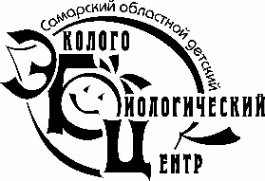 МИНИСТЕРСТВО ОБРАЗОВАНИЯ И НАУКИ САМАРСКОЙ ОБЛАСТИГосударственное бюджетное образовательное учреждение дополнительного образования детей«Самарский Областной детский эколого-биологический центр»(ГБОУ ДОД СОДЭБЦ)№п/пКритерии оценки работы школьного лесничестваОтметка о наличииКраткая информация1Наличие необходимой документации:Договора между школой и территориальным органом РослесхозаУстава школьного лесничества.Заявлений учащихся о вступлении в школьное лесничество.Списка совета школьного лесничества и членов школьного лесничества.Программы учебной группыПлана работы на данный год.Отчет о работеДневника опытнической работы.Дневника фенологических наблюдений.Инструкции по технике безопасности, утвержденные администрацией образовательного учреждения.2.Наличие экологической тропы и необходимой документации к ней:Плана-схемы тропы.Описание маршрута и объектов.Описание видов деятельности на тропе.Правил поведения на тропе.3.Наличие учебно-производственной базы: Наличие оборудованной комнаты в государственном лесничестве  или общеобразовательной школе, центре для занятий школьного лесничества.Наличие закрепленной за школьным лесничеством площади4.Производственные показатели:посадка лесных культур (в га),уход за лесными культурами (в га)закладка питомника и уход за ним (в га)сбор семян деревьев и кустарников,изготовление искусственных гнездовий,изготовление и развешивание кормушек,огораживание муравейников и др5.Наличие единой формы для членов школьного лесничества. 6.Ведение опытнической и исследовательской работы.7.Участие школьного лесничества в пропагандистских и природоохранных мероприятиях:охрана лесов от пожаров и лесонарушений на закрепленной территории (совместно с лесной охраной), участие в озеленении населенных пунктов,подготовка аншлагов, плакатов, листовок,проведение бесед и лекций среди населения и др.8.Участие в конкурсах по лесной и природоохранной тематике (перечислить за 3 последних года)